04 Topic Choices for Paragraph 2  While the assignment is called paragraph, you need a minimum of two paragraphs to really complete this assignment: first one, set the scene or situation and second one, to tell brief story or show the situation (ie plot). Use supportive examples and describe in detail and keep everything PG! UNDERLINE TOPIC SETNECE & CIRCLE METAPHOR/SIMILE & include creative title that does not just restate topic! Remember minus 3 rule:If topic and title same or no title								-3If use pencil or no double space								-3If 2nd person “you”									-3If no name or no class time								-3If no organized topic sentence (avoid fact, include opinion, think about six questions)	-3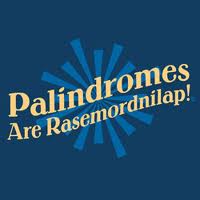 1.       Squishy Paragraph(s): Imagine you are in a dark place (haunted house, basement, closet, etc.) and you can’t get out for awhile. There is no way to get light or use a light source during this paragraph! Someone you either know or don’t know hands you something squishy / squeaky. Describe it using your other four senses. 2.       Describe the grossest thing you have seen or done as an employee. (show not just tell using the 5 senses and metaphors/similes)3.       Describe the messiest place or room you have ever been in. (show not just tell using the 5 senses and metaphors/similes)4.       The writer James Baldwin pointed out, “The one face that one can never see is one’s own face.” What do you suppose he meant by this? How do you see yourself? Describe the physical and the non-physical/mental. Be specific. Use examples. Explain.